Зарегистрировано в Минюсте России 26 октября 2022 г. N 70707МИНИСТЕРСТВО ПРОСВЕЩЕНИЯ РОССИЙСКОЙ ФЕДЕРАЦИИПРИКАЗот 20 сентября 2022 г. N 852ОБ УТВЕРЖДЕНИИФЕДЕРАЛЬНОГО ГОСУДАРСТВЕННОГО ОБРАЗОВАТЕЛЬНОГО СТАНДАРТАСРЕДНЕГО ПРОФЕССИОНАЛЬНОГО ОБРАЗОВАНИЯ ПО СПЕЦИАЛЬНОСТИ19.02.13 ТЕХНОЛОГИЯ ПРОДУКТОВ ОБЩЕСТВЕННОГО ПИТАНИЯМАССОВОГО ИЗГОТОВЛЕНИЯ И СПЕЦИАЛИЗИРОВАННЫХПИЩЕВЫХ ПРОДУКТОВВ соответствии с подпунктом 4.2.30 пункта 4 Положения о Министерстве просвещения Российской Федерации, утвержденного постановлением Правительства Российской Федерации от 28 июля 2018 г. N 884 (Собрание законодательства Российской Федерации, 2018, N 32, ст. 5343), и пунктом 27 Правил разработки, утверждения федеральных государственных образовательных стандартов и внесения в них изменений, утвержденных постановлением Правительства Российской Федерации от 12 апреля 2019 г. N 434 (Собрание законодательства Российской Федерации, 2019, N 16, ст. 1942), приказываю:Утвердить прилагаемый федеральный государственный образовательный стандарт среднего профессионального образования по специальности 19.02.13 Технология продуктов общественного питания массового изготовления и специализированных пищевых продуктов.МинистрС.С.КРАВЦОВПриложениеУтвержденприказом Министерства просвещенияРоссийской Федерацииот 20 сентября 2022 г. N 852ФЕДЕРАЛЬНЫЙ ГОСУДАРСТВЕННЫЙ ОБРАЗОВАТЕЛЬНЫЙ СТАНДАРТСРЕДНЕГО ПРОФЕССИОНАЛЬНОГО ОБРАЗОВАНИЯПО СПЕЦИАЛЬНОСТИ 19.02.13 ТЕХНОЛОГИЯ ПРОДУКТОВОБЩЕСТВЕННОГО ПИТАНИЯ МАССОВОГО ИЗГОТОВЛЕНИЯИ СПЕЦИАЛИЗИРОВАННЫХ ПИЩЕВЫХ ПРОДУКТОВI. ОБЩИЕ ПОЛОЖЕНИЯ1.1. Настоящий федеральный государственный образовательный стандарт среднего профессионального образования представляет собой совокупность обязательных требований при реализации образовательных программ среднего профессионального образования - программ подготовки специалистов среднего звена по специальности 19.02.13 Технология продуктов общественного питания массового изготовления и специализированных пищевых продуктов (далее соответственно - ФГОС СПО, образовательная программа, специальность) в соответствии с квалификацией специалиста среднего звена "техник-технолог" <1>.--------------------------------<1> Перечень специальностей среднего профессионального образования, утвержденный приказом Министерства просвещения Российской Федерации от 17 мая 2022 г. N 336 (зарегистрирован Министерством юстиции Российской Федерации 17 июня 2022 г., регистрационный N 68887).1.2. Получение образования по специальности допускается только в профессиональной образовательной организации или образовательной организации высшего образования (далее вместе - образовательная организация).1.3. Образовательная программа, реализуемая на базе основного общего образования, разрабатывается образовательной организацией на основе требований федерального государственного образовательного стандарта среднего общего образования <2> и ФГОС СПО с учетом получаемой специальности.--------------------------------<2> Федеральный государственный образовательный стандарт среднего общего образования, утвержденный приказом Министерства образования и науки Российской Федерации от 17 мая 2012 г. N 413 (зарегистрирован Министерством юстиции Российской Федерации 7 июня 2012 г., регистрационный N 24480), с изменениями, внесенными приказами Министерства образования и науки Российской Федерации от 29 декабря 2014 г. N 1645 (зарегистрирован Министерством юстиции Российской Федерации 9 февраля 2015 г., регистрационный N 35953), от 31 декабря 2015 г. N 1578 (зарегистрирован Министерством юстиции Российской Федерации 9 февраля 2016 г., регистрационный N 41020), от 29 июня 2017 г. N 613 (зарегистрирован Министерством юстиции Российской Федерации 26 июля 2017 г., регистрационный N 47532), приказами Министерства просвещения Российской Федерации от 24 сентября 2020 г. N 519 (зарегистрирован Министерством юстиции Российской Федерации 23 декабря 2020 г., регистрационный N 61749), от 11 декабря 2020 г. N 712 (зарегистрирован Министерством юстиции Российской Федерации 25 декабря 2020 г., регистрационный N 61828) и от 12 августа 2022 г. N 732 (зарегистрирован Министерством юстиции Российской Федерации 12 сентября 2022 г., регистрационный N 70034).1.4. Обучение по образовательной программе в образовательной организации осуществляется в очной, очно-заочной и заочной формах обучения.1.5. При реализации образовательной программы образовательная организация вправе применять электронное обучение и дистанционные образовательные технологии.При обучении инвалидов и лиц с ограниченными возможностями здоровья электронное обучение и дистанционные образовательные технологии должны предусматривать возможность приема-передачи информации в доступных для них формах.1.6. Реализация образовательной программы осуществляется образовательной организацией как самостоятельно, так и посредством сетевой формы.Образовательная деятельность при освоении образовательной программы или отдельных ее компонентов организуется в форме практической подготовки.1.7. Воспитание обучающихся при освоении ими образовательной программы осуществляется на основе включаемых в образовательную программу рабочей программы воспитания и календарного плана воспитательной работы, разрабатываемых и утверждаемых с учетом включенных в соответствующую примерную основную образовательную программу, включенную в реестр примерных основных образовательных программ (далее - ПООП), примерной рабочей программы воспитания и примерного календарного плана воспитательной работы <3>.--------------------------------<3> Часть 2 статьи 12.1 Федерального закона от 29 декабря 2012 г. N 273-ФЗ "Об образовании в Российской Федерации" (Собрание законодательства Российской Федерации, 2012, N 53, ст. 7598; 2020, N 31, ст. 5063).1.8. Образовательная программа реализуется на государственном языке Российской Федерации, если иное не определено локальным нормативным актом образовательной организации <4>.--------------------------------<4> Статья 14 Федерального закона от 29 декабря 2012 г. N 273-ФЗ "Об образовании в Российской Федерации" (Собрание законодательства Российской Федерации, 2012, N 53, ст. 7598; 2018, N 32, ст. 5110).1.9. Срок получения образования по образовательной программе в очной форме обучения, вне зависимости от применяемых образовательных технологий, составляет:на базе среднего общего образования - 2 года 10 месяцев;на базе основного общего образования - 3 года 10 месяцев.Срок получения образования по образовательной программе в очно-заочной и заочной формах обучения, вне зависимости от применяемых образовательных технологий, увеличивается по сравнению со сроком получения образования в очной форме обучения не более чем на 1 год.1.10. При обучении по индивидуальному учебному плану срок получения образования по образовательной программе, вне зависимости от формы обучения, составляет не более срока получения образования, установленного для соответствующей формы обучения.При обучении по индивидуальному учебному плану обучающихся инвалидов и лиц с ограниченными возможностями здоровья срок получения образования может быть увеличен не более чем на 1 год по сравнению со сроком получения образования для соответствующей формы обучения.1.11. Конкретный срок получения образования в очно-заочной и заочной формах обучения, а также по индивидуальному учебному плану, в том числе при ускоренном обучении, определяется образовательной организацией самостоятельно в пределах сроков, установленных пунктом 1.9 ФГОС СПО.1.12. Для определения объема образовательной программы образовательной организацией может быть применена система зачетных единиц, при этом одна зачетная единица соответствует 32 - 36 академическим часам.1.13. Область профессиональной деятельности, в которой выпускники, освоившие образовательную программу, могут осуществлять профессиональную деятельность: 22 Пищевая промышленность, включая производство напитков и табака <5>.--------------------------------<5> Таблица приложения к приказу Министерства труда и социальной защиты Российской Федерации от 29 сентября 2014 г. N 667н "О реестре профессиональных стандартов (перечне видов профессиональной деятельности)" (зарегистрирован Министерством юстиции Российской Федерации 19 ноября 2014 г., регистрационный N 34779) с изменением, внесенным приказом Министерства труда и социальной защиты Российской Федерации от 9 марта 2017 г. N 254н (зарегистрирован Министерством юстиции Российской Федерации 29 марта 2017 г., регистрационный N 46168).Выпускники могут осуществлять профессиональную деятельность в других областях профессиональной деятельности и (или) сферах профессиональной деятельности при условии соответствия уровня их образования и полученных компетенций требованиям к квалификации работника.1.14. При разработке образовательной программы организация устанавливает направленность, которая соответствует специальности в целом, с учетом соответствующей ПООП.II. ТРЕБОВАНИЯ К СТРУКТУРЕ ОБРАЗОВАТЕЛЬНОЙ ПРОГРАММЫ2.1. Структура и объем образовательной программы (таблица N 1) включает:дисциплины (модули);практику;государственную итоговую аттестацию.Таблица N 1Структура и объем образовательной программы2.2. Образовательная программа включает циклы:социально-гуманитарный цикл;общепрофессиональный цикл;профессиональный цикл.2.3. В рамках образовательной программы выделяются обязательная часть и часть, формируемая участниками образовательных отношений (вариативная часть).Обязательная часть образовательной программы направлена на формирование общих и профессиональных компетенций, предусмотренных главой III ФГОС СПО.Объем обязательной части без учета объема государственной итоговой аттестации должен составлять не более 70 процентов от общего объема времени, отведенного на освоение образовательной программы.Вариативная часть образовательной программы объемом не менее 30 процентов от общего объема времени, отведенного на освоение образовательной программы, дает возможность дальнейшего развития общих и профессиональных компетенций, в том числе за счет расширения основных видов деятельности, введения дополнительных видов деятельности, а также профессиональных компетенций, необходимых для обеспечения конкурентоспособности выпускника в соответствии с потребностями регионального рынка труда, а также с учетом требований цифровой экономики.Конкретное соотношение обязательной и вариативной частей образовательной программы, объемные параметры циклов и практики образовательная организация определяет самостоятельно в соответствии с требованиями настоящего пункта, а также с учетом ПООП.2.4. Образовательная программа разрабатывается образовательной организацией в соответствии с ФГОС СПО и с учетом соответствующей ПООП и предполагает освоение следующих видов деятельности:ведение технологического процесса производства продукции общественного питания массового изготовления и специализированных пищевых продуктов;лабораторный контроль качества и безопасности сырья, полуфабрикатов и готовой продукции в процессе производства продукции общественного питания массового изготовления и специализированных пищевых продуктов;организационно-технологическое обеспечение производства продукции общественного питания массового изготовления и специализированных пищевых продуктов;обеспечение деятельности структурного подразделения.2.5. Образовательная организация при необходимости самостоятельно формирует виды деятельности в дополнение к видам деятельности, указанным в пункте 2.4 ФГОС СПО, в рамках вариативной части.2.6. При освоении социально-гуманитарного, общепрофессионального и профессионального циклов (далее - учебные циклы) выделяется объем учебных занятий, практики (в профессиональном цикле) и самостоятельной работы.На проведение учебных занятий и практики должно быть выделено не менее 70 процентов от объема учебных циклов образовательной программы в очной форме обучения, не менее 25 процентов - в очно-заочной форме обучения и не менее 10 процентов - в заочной форме обучения.В учебные циклы включается промежуточная аттестация обучающихся, которая осуществляется в рамках освоения указанных циклов в соответствии с формой, определяемой образовательной организацией, и оценочными материалами, позволяющими оценить достижение запланированных по отдельным дисциплинам (модулям) и практикам результатов обучения.2.7. Обязательная часть социально-гуманитарного цикла образовательной программы должна предусматривать изучение следующих дисциплин: "История России", "Иностранный язык в профессиональной деятельности", "Безопасность жизнедеятельности", "Физическая культура", "Основы бережливого производства", "Основы финансовой грамотности".Общий объем дисциплины "Безопасность жизнедеятельности" в очной форме обучения не может быть менее 68 академических часов, из них на освоение основ военной службы (для юношей) - не менее 48 академических часов; для подгрупп девушек это время может быть использовано на освоение основ медицинских знаний.Дисциплина "Физическая культура" должна способствовать формированию физической культуры выпускника и способности направленного использования средств физической культуры и спорта для сохранения и укрепления здоровья, психофизической подготовке к профессиональной деятельности, предупреждению профессиональных заболеваний.Для обучающихся инвалидов и лиц с ограниченными возможностями здоровья образовательная организация устанавливает особый порядок освоения дисциплины "Физическая культура" с учетом состояния их здоровья.2.8. Обязательная часть общепрофессионального цикла образовательной программы должна предусматривать изучение следующих дисциплин: "Химия в пищевом производстве", "Микробиология, санитария и гигиена в общественном питании", "Бизнес-планирование", "Товароведение продовольственных товаров", "Прикладные компьютерные программы в профессиональной деятельности".2.9. Профессиональный цикл образовательной программы включает профессиональные модули, которые формируются в соответствии с видами деятельности, предусмотренными пунктом 2.4 ФГОС СПО, а также дополнительными видами деятельности, сформированными образовательными организациями самостоятельно. В состав профессионального модуля входит один или несколько междисциплинарных курсов, которые устанавливаются образовательной организацией самостоятельно с учетом ПООП. Объем профессионального модуля составляет не менее 4 зачетных единиц.2.10. Практика входит в профессиональный цикл и имеет следующие виды - учебная практика и производственная практика, которые реализуются в форме практической подготовки. Учебная и производственная практики реализуются как в несколько периодов, так и рассредоточение, чередуясь с учебными занятиями. Типы практики устанавливаются образовательной организацией самостоятельно с учетом ПООП.2.11. Образовательная организация должна предоставлять инвалидам и лицам с ограниченными возможностями здоровья (по их заявлению) возможность обучения по образовательной программе, учитывающей особенности их психофизического развития, индивидуальных возможностей и при необходимости обеспечивающей коррекцию нарушений развития и социальную адаптацию указанных лиц.2.12. Государственная итоговая аттестация проводится в форме демонстрационного экзамена и защиты дипломного проекта (работы).2.13. Государственная итоговая аттестация завершается присвоением квалификации специалиста среднего звена, указанной в пункте 1.1 ФГОС СПО.III. ТРЕБОВАНИЯ К РЕЗУЛЬТАТАМ ОСВОЕНИЯОБРАЗОВАТЕЛЬНОЙ ПРОГРАММЫ3.1. В результате освоения образовательной программы у выпускника должны быть сформированы общие и профессиональные компетенции.3.2. Выпускник, освоивший образовательную программу, должен обладать следующими общими компетенциями (далее - ОК):ОК 01. Выбирать способы решения задач профессиональной деятельности применительно к различным контекстам;ОК 02. Использовать современные средства поиска, анализа и интерпретации информации и информационные технологии для выполнения задач профессиональной деятельности;ОК 03. Планировать и реализовывать собственное профессиональное и личностное развитие, предпринимательскую деятельность в профессиональной сфере, использовать знания по финансовой грамотности в различных жизненных ситуациях;ОК 04. Эффективно взаимодействовать и работать в коллективе и команде;ОК 05. Осуществлять устную и письменную коммуникацию на государственном языке Российской Федерации с учетом особенностей социального и культурного контекста;ОК 06. Проявлять гражданско-патриотическую позицию, демонстрировать осознанное поведение на основе традиционных общечеловеческих ценностей, в том числе с учетом гармонизации межнациональных и межрелигиозных отношений, применять стандарты антикоррупционного поведения;ОК 07. Содействовать сохранению окружающей среды, ресурсосбережению, применять знания об изменении климата, принципы бережливого производства, эффективно действовать в чрезвычайных ситуациях;ОК 08. Использовать средства физической культуры для сохранения и укрепления здоровья в процессе профессиональной деятельности и поддержания необходимого уровня физической подготовленности;ОК 09. Пользоваться профессиональной документацией на государственном и иностранном языках.3.3. Выпускник, освоивший образовательную программу, должен обладать профессиональными компетенциями (далее - ПК), соответствующими видам деятельности (таблица N 2), предусмотренным пунктом 2.4 ФГОС СПО, сформированными в том числе на основе профессиональных стандартов (при наличии), указанных в ПООП:Таблица N 23.4. Образовательная организация при необходимости самостоятельно включает в образовательную программу дополнительные профессиональные компетенции по видам деятельности, установленным в соответствии с пунктом 2.4 ФГОС СПО, а также по видам деятельности, сформированным в вариативной части образовательной программы для учета потребностей регионального рынка труда.Образовательная организация при необходимости вводит в вариативную часть учебных циклов образовательной программы модуль по освоению компетенций цифровой экономики, соответствующих одному или нескольким видам деятельности, осваиваемым в рамках образовательной программы.3.5. Образовательная организация с учетом ПООП самостоятельно планирует результаты обучения по отдельным дисциплинам (модулям) и практикам, которые должны быть соотнесены с требуемыми результатами освоения образовательной программы.Совокупность запланированных результатов обучения по дисциплинам (модулям) и практикам должна обеспечивать выпускнику освоение всех компетенций, установленных образовательной программой.3.6. Обучающиеся, осваивающие образовательную программу, осваивают профессию рабочего, должность служащего (одну или несколько) в соответствии с перечнем профессий рабочих, должностей служащих, по которым осуществляется профессиональное обучение <6>.--------------------------------<6> Часть 7 статьи 73 Федерального закона от 29 декабря 2012 г. N 273-ФЗ "Об образовании в Российской Федерации" (Собрание законодательства Российской Федерации, 2012, N 53, ст. 7598; 2020, N 22, ст. 3379).IV. ТРЕБОВАНИЯ К УСЛОВИЯМ РЕАЛИЗАЦИИОБРАЗОВАТЕЛЬНОЙ ПРОГРАММЫ4.1. Образовательная организация осуществляет образовательную деятельность по реализации образовательной программы среднего профессионального образования в соответствии с действующими санитарными нормами и правилами <7>.--------------------------------<7> Федеральный закон от 30 марта 1999 г. N 52-ФЗ "О санитарно-эпидемиологическом благополучии населения" (Собрание законодательства Российской Федерации, 1999, N 14, ст. 1650; 2021, N 27, ст. 5185); санитарные правила СП 2.4.3648-20 "Санитарно-эпидемиологические требования к организациям воспитания и обучения, отдыха и оздоровления детей и молодежи", утвержденные постановлением Главного государственного санитарного врача Российской Федерации от 28 сентября 2020 г. N 28 (зарегистрировано Министерством юстиции Российской Федерации 18 декабря 2020 г., регистрационный N 61573); санитарно-эпидемиологические правила и нормы СанПиН 2.3/2.4.3590-20 "Санитарно-эпидемиологические требования к организации общественного питания населения", утвержденные постановлением Главного государственного санитарного врача Российской Федерации от 27 октября 2020 г. N 32 (зарегистрировано Министерством юстиции Российской Федерации 11 ноября 2020 г., регистрационный N 60833); санитарные правила и нормы СанПиН 1.2.3685-21 "Гигиенические нормативы и требования к обеспечению безопасности и (или) безвредности для человека факторов среды обитания", утвержденные постановлением Главного государственного санитарного врача Российской Федерации от 28 января 2021 г. N 2 (зарегистрировано Министерством юстиции Российской Федерации 29 января 2021 г., регистрационный N 62296).4.2. Требования к условиям реализации образовательной программы включают в себя общесистемные требования, требования к материально-техническому, учебно-методическому обеспечению, к организации воспитания обучающихся, кадровым и финансовым условиям реализации образовательной программы:4.3. Общесистемные требования к условиям реализации образовательной программы:а) образовательная организация должна располагать на праве собственности или ином законном основании материально-технической базой, обеспечивающей проведение всех видов учебной деятельности обучающихся, включая проведение демонстрационного экзамена, предусмотренных учебным планом, с учетом ПООП;б) в случае реализации образовательной программы с использованием сетевой формы требования к реализации образовательной программы должны обеспечиваться совокупностью ресурсов материально-технического и учебно-методического обеспечения, предоставляемого организациями, участвующими в реализации образовательной программы с использованием сетевой формы.4.4. Требования к материально-техническому и учебно-методическому обеспечению реализации образовательной программы:а) специальные помещения должны представлять собой учебные аудитории, лаборатории, мастерские, оснащенные оборудованием, техническими средствами обучения для проведения занятий всех видов, предусмотренных образовательной программой, в том числе групповых и индивидуальных консультаций, а также для проведения текущего контроля, промежуточной и государственной итоговой аттестации, помещения для организации самостоятельной и воспитательной работы;б) все виды учебной деятельности обучающихся, предусмотренные учебным планом, включая промежуточную и государственную итоговую аттестацию, должны быть обеспечены расходными материалами;в) помещения для организации самостоятельной и воспитательной работы должны быть оснащены компьютерной техникой с возможностью подключения к информационно-телекоммуникационной сети "Интернет" и обеспечением доступа в электронную информационно-образовательную среду образовательной организации (при наличии);г) допускается замена оборудования его виртуальными аналогами;д) образовательная организация должна быть обеспечена необходимым комплектом лицензионного и свободно распространяемого программного обеспечения, в том числе отечественного производства;е) при использовании в образовательном процессе печатных изданий библиотечный фонд должен быть укомплектован печатными изданиями из расчета не менее 0,25 экземпляра каждого из изданий, указанных в рабочих программах дисциплин (модулей), практик, на одного обучающегося из числа лиц, одновременно осваивающих соответствующую дисциплину (модуль), проходящих соответствующую практику;ж) в качестве основной литературы образовательная организация использует учебники, учебные пособия, предусмотренные ПООП;з) в случае наличия электронной информационно-образовательной среды допускается замена печатного библиотечного фонда с предоставлением права одновременного доступа не менее 25 процентов обучающихся к цифровой (электронной) библиотеке;и) обучающимся должен быть обеспечен доступ, в том числе в случае применения электронного обучения, дистанционных образовательных технологий, к современным профессиональным базам данных и информационным справочным системам, состав которых определяется в рабочих программах дисциплин (модулей) и подлежит обновлению (при необходимости);к) обучающиеся инвалиды и лица с ограниченными возможностями здоровья должны быть обеспечены печатными и (или) электронными учебными изданиями, адаптированными при необходимости для обучения указанных обучающихся;л) образовательная программа должна обеспечиваться учебно-методической документацией по всем учебным дисциплинам (модулям), видам практики, видам государственной итоговой аттестации;м) рекомендации по иному материально-техническому и учебно-методическому обеспечению реализации образовательной программы определяются ПООП.4.5. Требования к кадровым условиям реализации образовательной программы:а) реализация образовательной программы обеспечивается педагогическими работниками образовательной организации, а также лицами, привлекаемыми к реализации образовательной программы на иных условиях, в том числе из числа руководителей и работников организаций, направление деятельности которых соответствует области профессиональной деятельности, указанной в пункте 1.13 ФГОС СПО (имеющих стаж работы в данной профессиональной области не менее трех лет);б) квалификация педагогических работников образовательной организации должна отвечать квалификационным требованиям, указанным в квалификационных справочниках и (или) профессиональных стандартах (при наличии);в) педагогические работники, привлекаемые к реализации образовательной программы, должны получать дополнительное профессиональное образование по программам повышения квалификации не реже одного раза в три года с учетом расширения спектра профессиональных компетенций, в том числе в форме стажировки в организациях, направление деятельности которых соответствует области профессиональной деятельности, указанной в пункте 1.13 ФГОС СПО, а также в других областях профессиональной деятельности и (или) сферах профессиональной деятельности при условии соответствия полученных компетенций требованиям к квалификации педагогического работника;г) доля педагогических работников (в приведенных к целочисленным значениям ставок), имеющих опыт деятельности не менее трех лет в организациях, направление деятельности которых соответствует области профессиональной деятельности, указанной в пункте 1.13 ФГОС СПО, в общем числе педагогических работников, обеспечивающих освоение обучающимися профессиональных модулей образовательной программы, должна быть не менее 25 процентов.4.6. Требование к финансовым условиям реализации образовательной программы:финансовое обеспечение реализации образовательной программы должно осуществляться в объеме не ниже определенного в соответствии с бюджетным законодательством Российской Федерации <8> и Федеральным законом от 29 декабря 2012 г. N 273-ФЗ "Об образовании в Российской Федерации" <9>.--------------------------------<8> Бюджетный кодекс Российской Федерации (Собрание законодательства Российской Федерации, 1998, N 31, ст. 3823; 2022, N 29, ст. 5305).<9> Собрание законодательства Российской Федерации, 2012, N 53, ст. 7598; 2022, N 29, ст. 5262.4.7. Требования к применяемым механизмам оценки качества образовательной программы:а) качество образовательной программы определяется в рамках системы внутренней оценки, а также системы внешней оценки на добровольной основе;б) в целях совершенствования образовательной программы образовательная организация при проведении регулярной внутренней оценки качества образовательной программы привлекает работодателей и их объединения, иных юридических и (или) физических лиц, включая педагогических работников образовательной организации;в) внешняя оценка качества образовательной программы может осуществляться в рамках профессионально-общественной аккредитации, проводимой работодателями, их объединениями, а также уполномоченными ими организациями, в целях признания качества и уровня подготовки выпускников, освоивших данную образовательную программу в конкретной организации, осуществляющей образовательную деятельность, отвечающих требованиям профессиональных стандартов, требованиям рынка труда к специалистам, рабочим и служащим соответствующего профиля.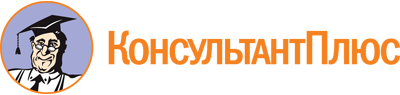 Приказ Минпросвещения России от 20.09.2022 N 852
"Об утверждении федерального государственного образовательного стандарта среднего профессионального образования по специальности 19.02.13 Технология продуктов общественного питания массового изготовления и специализированных пищевых продуктов"
(Зарегистрировано в Минюсте России 26.10.2022 N 70707)Документ предоставлен КонсультантПлюс

www.consultant.ru

Дата сохранения: 19.05.2023
 Структура образовательной программыОбъем образовательной программы, в академических часахДисциплины (модули)Не менее 2052ПрактикаНе менее 900Государственная итоговая аттестация216Общий объем образовательной программы:Общий объем образовательной программы:на базе среднего общего образования4464на базе основного общего образования, включая получение среднего общего образования в соответствии с требованиями федерального государственного образовательного стандарта среднего общего образования5940Виды деятельностиПрофессиональные компетенции, соответствующие видам деятельности12ведение технологического процесса производства продукции общественного питания массового изготовления и специализированных пищевых продуктовПК 1.1. Проводить техническое обслуживание технологического оборудования производства продукции общественного питания.ПК 1.2. Выполнять технологические операции производства продукции общественного питания.лабораторный контроль качества и безопасности сырья, полуфабрикатов и готовой продукции в процессе производства продукции общественного питания массового изготовления и специализированных пищевых продуктовПК 2.1. Проводить организационно-технические мероприятия для обеспечения лабораторного контроля качества и безопасности сырья, полуфабрикатов и готовой продукции.ПК 2.2. Проводить лабораторные исследования качества и безопасности сырья, полуфабрикатов и готовой продукции.организационно-технологическое обеспечение производства продукции общественного питания массового изготовления и специализированных пищевых продуктовПК 3.1. Организовывать производство продукции общественного питания массового изготовления и специализированных пищевых продуктов.ПК 3.2. Обеспечивать технологическое сопровождение производства продукции общественного питания массового изготовления и специализированных пищевых продуктов.обеспечение деятельности структурного подразделенияПК 4.1. Планировать основные показатели производственного процесса.ПК 4.2. Планировать выполнение работ исполнителями.ПК 4.3. Организовывать работу трудового коллектива.ПК 4.4. Контролировать ход и оценивать результаты работы трудового коллектива.ПК 4.5. Вести учетно-отчетную документацию.